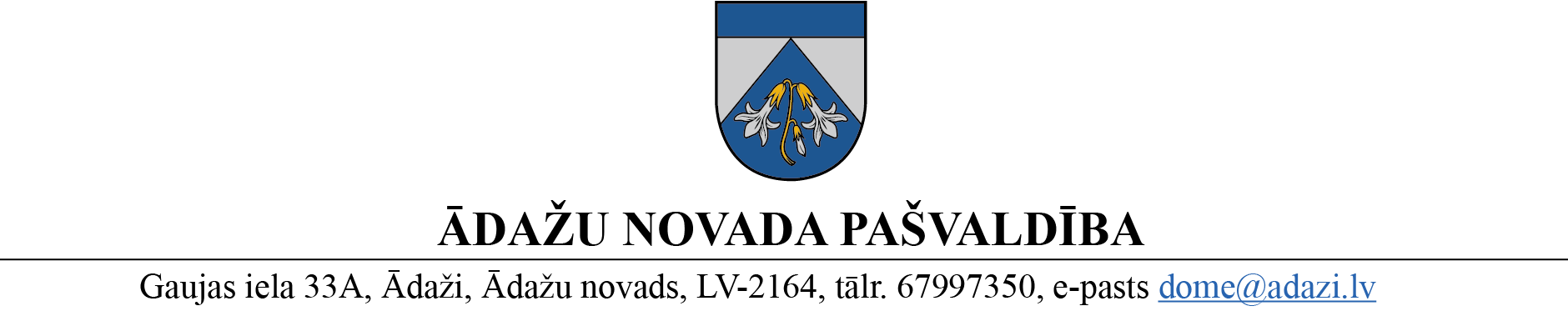 PROJEKTS uz 10.05.2023.vēlamais datums izskatīšanai: Attīstības komitejā 10.05.2023.domē: 24.05.2023.sagatavotājs: Silvis Grīnbergsziņotājs: Silvis GrīnbergsLĒMUMSĀdažos, Ādažu novadā2023. gada 24. maijā					Nr.«DOKREGNUMURS»	Par adrešu un lietošanas mērķu noteikšanu vienībām Muižkungu ielā, ĀdažosĀdažu novada pašvaldības domē 24.04.2023. tika saņemts SIA “CAR” iesniegums (reģ. Nr. ĀNP/1-11-1/23/2337) ar lūgumu piešķirt adreses vai nosaukumus un lietošanas mērķus diviem zemesgabaliem Muižkungu ielā, kā arī noteikt nekustamā īpašuma lietošanas mērķus, lai varētu veikt mērniecību.Izvērtējot iesniegumu un ar to saistītos apstākļus, tika konstatēts:Veikta divu zemes vienību atdalīšana atbilstoši ar Ādažu novada domes 2018.gada 25.septembra lēmumu Nr.208 “Par nekustamā īpašuma Muižas ielā 2 detālplānojuma projekta apstiprināšanu” apstiprinātajam detālplānojumam (turpmāk – Detālplānojums), atdalot zemes vienības Nr.2 un Nr.3, kā to nosaka Detālplānojumā ietvertā īstenošanas kārtība. Saskaņā ar Būvniecības informācijas sistēmā ievietoto Būvniecības lietu Nr. BIS-55404-1299, šajās zemes vienībās ir uzsākti būvdarbi.Ministru kabineta 29.06.2021. noteikumu Nr. 455. “Adresācijas noteikumi” (turpmāk – Adresācijas noteikumi) 8.3. apakšpunkts nosaka, ka adresācijas objekta nosaukumu veido atbilstoši Valsts valodas likumā noteiktajām prasībām un normatīvajiem aktiem vietvārdu informācijas jomā; savukārt 58. punkts nosaka, ka pašvaldība nodrošina iesniegto datu atbilstību šo noteikumu prasībām, Valsts valodas likumā noteiktajām prasībām un normatīvajiem aktiem vietvārdu informācijas jomā.Adresācijas noteikumu 9. punkts nosaka, ka pašvaldībai bez personas piekrišanas, izvērtējot konkrēto situāciju, ir tiesības piešķirt adresi, ja adrese adresācijas objektam nav piešķirta, un mainīt, tai skaitā precizēt adreses pieraksta formu, vai likvidēt piešķirto adresi, ja tā neatbilst šo noteikumu prasībām.Adresācijas noteikumu 15. punkts nosaka, ka pilsētu un ciemu teritoriju daļās, kur ir ielas, apbūvei paredzētajai zemes vienībai vai ēkai piešķir numuru ar piesaisti ielas nosaukumam.Adresācijas noteikumu 18.1. apakšpunkts nosaka, ka pilsētās un ciemos apbūvei paredzētu zemes vienību un ēku numurus piešķir šādā kārtībā: ielās – no ielas sākuma augošā secībā, sākot numerāciju ar pirmajiem cipariem, virzienā no apdzīvotās vietas centra uz nomali vai no galvenās ielas, laukuma, autoceļa. Ielas kreisajā pusē piešķir nepāra numurus, labajā pusē – pāra numurus.Pamatojoties uz iepriekš minēto, kā arī uz Zemes ierīcības likuma 1.pantu; Ministru kabineta 29.06.2021. noteikumu Nr.455 “Adresācijas noteikumi” 2., 8.3., 9., 15. un 18.1. punktiem; Ministru kabineta 2006.gada 20.jūnija noteikumu Nr.496 “Nekustamā īpašuma lietošanas mērķu klasifikācija un nekustamā īpašuma lietošanas mērķu noteikšanas un maiņas kārtība” 16.1.apakšpunktu, kā arī uz Ādažu novada domes 2018.gada 25.septembra lēmumu Nr.208 “Par nekustamā īpašuma Muižas ielā 2 detālplānojuma projekta apstiprināšanu”, kā arī ņemot vērā, ka jautājums tika izskatīts un atbalstīts Attīstības komitejā 10.05.2023., Ādažu novada pašvaldības domeNOLEMJ:Piešķirt plānotajai zemes vienībai Nr.1 ar ēku (kad. apz. 8044 004 006 0010)  un ar platību 2545 m2 adresi: Muižkungu iela 2, Ādaži, Ādažu nov., LV-2164 un noteikt nekustamā īpašuma lietošanas mērķi atbilstoši detālplānojumā paredzētajai izmantošanai – trīs, četru un piecu stāvu daudzdzīvokļu māju apbūve (lietošanas mērķa kods 0702), un piešķirt Piešķirt plānotajai zemes vienībai Nr.4 ar platību 2722 m2 adresi: Muižkungu iela 8, Ādaži, Ādažu nov., LV-2164 un noteikt nekustamā īpašuma lietošanas mērķi atbilstoši detālplānojumā paredzētajai izmantošanai – trīs, četru un piecu stāvu daudzdzīvokļu māju apbūve (lietošanas mērķa kods 0702). Noteikt plānotajai zemes vienībai Nr.5 ar platību 8757 m2 (bez adreses)   nekustamā īpašuma lietošanas mērķi atbilstoši detālplānojumā paredzētajai izmantošanai - dabas pamatnes, parki, zaļās zonas un citas rekreācijas nozīmes objektu teritorijas, ja tajās atļautā saimnieciskā darbība nav pieskaitāma pie kāda cita klasifikācijā norādīta lietošanas mērķa (lietošanas mērķa kods 0501). Likvidēt adresi: Muižas iela 6, Ādaži, Ādažu nov., LV-2164.Pašvaldības administrācijas Nekustamā īpašuma nodaļai ar lēmumu noteiktos nekustamā īpašuma lietošanas mērķus un ar tiem saistīto informāciju nosūtīt reģistrēšanai Nekustamā īpašuma valsts kadastra informācijas sistēmā. Administratīvajai nodaļai lēmumu nosūtīt Valsts zemes dienestam uz e-adresi un adresācijas objektu īpašniekam uz e-pasta adresēm.Lēmumu var pārsūdzēt Administratīvajā rajona tiesā, Baldones ielā 1A, Rīgā, viena mēneša laikā no tā spēkā stāšanās dienas. Pielikumā: Zemesgabala sadales un apgrūtinājumu plāns. Inženierkomunikācijas.Pašvaldības domes priekšsēdētāja						K. Miķelsone __________________________Izsniegt norakstus:Iesniedzējam uz e-pasta adresi: abolins.r@inbox.lvTPN, NĪN, AN @VZD uz e-adresiS.Grīnberegs 67895710